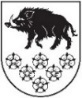 LATVIJAS REPUBLIKAKANDAVAS NOVADA DOMEDārza iela 6, Kandava, Kandavas novads, LV – 3120, Reģ. Nr.90000050886,Tālrunis 631 82028, fakss 631 82027, e-pasts: dome@kandava.lvDOMES ĀRKĀRTAS SĒDES PROTOKOLS Kandavā2021.gada 20.maijā 			                        		       	 Nr.6Sēde sasaukta  		plkst. 17.15Sēdi atklāj   			plkst. 17.15Sēdi vada   		           I.Priede, domes priekšsēdētāja                                                Sēdi protokolē 	           A.Dundure, kancelejas vadītājaSēdē piedalās  	           G.Cīrule, S.Ezeriņa,8  deputāti                             I.Freiberga, G.Indriksons,  A.Lasis, 				       				I.Priede,  D.Puga,  K.ŠevčuksSēdē nepiedalās 		E.Bariss ( attaisnojošu iemeslu dēļ)7 deputāti			G.Birkenšteins ( attaisnojošu iemeslu dēļ)				R.Bērziņš ( attaisnojošu iemeslu dēļ)				R.Fabjančiks ( attaisnojošu iemeslu dēļ)				I.Lasis ( attaisnojošu iemeslu dēļ)				D.Rozenfelds ( attaisnojošu iemeslu dēļ)				S.Zvirgzdiņa ( attaisnojošu iemeslu dēļ)Sēdē piedalās pašvaldības administrācijas darbinieki, pieaicinātās personas: E.Dude, domes izpilddirektors, J.Mazitāns, Juridiskās un personāla nodaļas vadītājs, S.Kokina, Attīstības un plānošanas nodaļas vadītāja, L.Trēde, laikraksta “Neatkarīgās Tukuma Ziņas” žurnālistePamatojoties uz Kandavas novada domes saistošajiem noteikumiem Nr. 3 “Grozījumi Kandavas novada domes 2009. gada 30. jūlija saistošajos noteikumos Nr. 5 “Kandavas novada domes nolikums”” (apst. Kandavas novada domes sēdē 2020. gada 26. martā (protokols Nr.5,3.§),  domes ārkārtas sēde notiek attālināti. Pamatojoties uz likuma “ Par pašvaldībām”  28.pantu, Kandavas novada domes ārkārtas sēde 2021.gada 20.maijā  plkst.17. 00  sasaukta pēc Kandavas novada domes priekšsēdētājas Ingas Priedes iniciatīvas 2021.gada 19.maijā.Sēdes vadītāja  I.Priede paziņo, ka domes ārkārtas sēdes darba kārtībā iekļauts  1 jautājums un lūdz apstiprināt sēdes darba kārtību. Pamatojoties uz likuma “Par pašvaldībām” 31.pantu, Dome, atklāti balsojot: PAR –   8  (   G.Cīrule, S.Ezeriņa,I.Freiberga,   G.Indriksons, A.Lasis, I.Priede, D.Puga,  K.Ševčuks),PRET – 0 , ATTURAS – 0, NOLEMJ:  Apstiprināt domes ārkārtas sēdes darba kārtību ar 1  jautājumu.DARBA KĀRTĪBA1. Par aizņēmumu transporta infrastruktūras projekta “Transporta infrastruktūras attīstība Kandavas pilsētā” īstenošanai1.§Par aizņēmumu transporta infrastruktūras projekta “Transporta infrastruktūras attīstība Kandavas pilsētā” īstenošanaiZiņo: I.Priede, S.KokinaPašvaldības attīstības programmā kā viena no ilgtermiņa attīstības prioritātēm ir noteikta “Transporta infrastruktūras uzlabošana”.Projekta ietvaros tiks veikta ielu seguma atjaunošana, izbūvējot asfaltbetona segumu Rožu, Smilšu, Tūju, Vidzemes un Uzvaras ielās, kā arī tiks izbūvēta bruģakmens gājēju ietve Sabiles ielas posmā no Ozolu ielas līdz Skolas ielai.Projekta rezultātā tiks paaugstināts ceļu un ielu infrastruktūras kvalitātes līmenis, kā arī izbūvēta gājēju ietve Sabiles ielas posmā, tādējādi nodrošinot infrastruktūras attīstību un satiksmes dalībnieku drošību.Projekta kopējās izmaksas ir 207 958,31 EUR, projektu plānots realizēt ņemot valsts budžeta aizņēmumu atbilstoši Ministru kabineta noteiktajam pašvaldību aizņēmumu apmēram ārkārtējās situācijas ietekmes mazināšanai un novēršanai saistībā ar Covid-19 izplatību. Pašvaldības budžeta līdzfinansējums 15% - 31193,75 EUR, aizņēmuma apmērs 85% - 176764,56 EUR.Plānotajiem būvdarbiem ir izstrādāta būvniecības ieceres dokumentācija, saņemti nepieciešamie saskaņojumi un Kandavas novada būvvaldes atzīme par būvniecības ieceres akceptu.2021.gada 8.aprīlī tika izsludināts iepirkums “Ielu segumu atjaunošanas un gājēju celiņa izbūves būvdarbi, Kandavā” (Iepirkuma identifikācijas Nr. KND 2021/10_ak). Iepirkumā tika iesniegti 2 piedāvājumi katrā no daļām. Kandavas novada domes iepirkumu komisija pieņēma lēmumu izbeigt iepirkumu tā 1. daļā “Ielu (Rožu iela, Smilšu iela, Tūju iela, Uzvaras ielas posms, Vidzemes iela) seguma atjaunošana” pamatojoties uz to, ka piedāvātā līgumcena pārsniedza Kandavas novada domes budžetā piešķirtos līdzekļus.  Iepirkuma 2. daļā “Gājēju celiņa izbūve (Sabiles ielas posms)” ekonomiski izdevīgākais piedāvājums ir 46 595,12 EUR bez PVN.2021.gada 8.maijā tika izsludināts atkārtots iepirkums “Ielu segumu atjaunošanas būvdarbi, Kandavā” (Iepirkuma identifikācijas Nr. KND 2021/16). Iepirkumā tika iesniegts 1 piedāvājums par summu 125 271,25 EUR bez PVN.Pamatojoties uz likuma „Par pašvaldībām” 21.panta pirmās daļas 19.punktu, likuma „Par pašvaldību budžetiem” 22.pantu, Ministru kabineta 2019.gada 10.decembra noteikumiem Nr.590 „Noteikumi par pašvaldību aizņēmumiem un galvojumiem”, Ministru kabineta 2021. gada 11. februāra noteikumiem Nr.104 “Noteikumi par kritērijiem un kārtību, kādā tiek izvērtēti un izsniegti valsts aizdevumi pašvaldībām Covid-19 izraisītās krīzes seku mazināšanai un novēršanai”, Dome, atklāti balsojot: PAR –  8  (   G.Cīrule, S.Ezeriņa, I.Freiberga,   G.Indriksons, A.Lasis,  I.Priede, D.Puga, K.Ševčuks),PRET –  0 , ATTURAS – 0 , NOLEMJ: 1. Ņemt aizņēmumu no Valsts kases 176 764 EUR ar atmaksas termiņu 5 gadi, ar kredīta devēja noteikto procentu likmi, projekta “Transporta infrastruktūras attīstība Kandavas pilsētā” īstenošanai. 2. Lūgt Pašvaldību aizņēmumu un galvojumu kontroles un pārraudzības padomi akceptēt aizņēmuma 176 764  EUR ņemšanu no Valsts kases.3. Aizņēmuma atmaksu garantēt no Kandavas novada domes pamatbudžeta līdzekļiem.Sēde slēgta: plkst. 17.30Sēdi vadīja  ( personiskais paraksts) I.Priede Protokolēja ( personiskais paraksts) A.Dundure 